Abara Fredrick Social Media ManagerAbara Fredrick Social Media ManagerAbara Fredrick Social Media ManagerAbara Fredrick Social Media ManagerAbara Fredrick Social Media Manager(212) 256-1414                   abara.fredrick@gmail.com                   linkedin.com/in/abara-fredrick/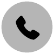 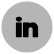 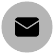 (212) 256-1414                   abara.fredrick@gmail.com                   linkedin.com/in/abara-fredrick/(212) 256-1414                   abara.fredrick@gmail.com                   linkedin.com/in/abara-fredrick/(212) 256-1414                   abara.fredrick@gmail.com                   linkedin.com/in/abara-fredrick/(212) 256-1414                   abara.fredrick@gmail.com                   linkedin.com/in/abara-fredrick/OBJECTIVESocial Media Manager with 4+ years of experience in online marketing, branding, and business strategy across media, and entertainment industries. Skilled in creating original content and running targeted ads to drive traffic to the client’s pages.Social Media Manager with 4+ years of experience in online marketing, branding, and business strategy across media, and entertainment industries. Skilled in creating original content and running targeted ads to drive traffic to the client’s pages.Social Media Manager with 4+ years of experience in online marketing, branding, and business strategy across media, and entertainment industries. Skilled in creating original content and running targeted ads to drive traffic to the client’s pages.Social Media Manager with 4+ years of experience in online marketing, branding, and business strategy across media, and entertainment industries. Skilled in creating original content and running targeted ads to drive traffic to the client’s pages.Social Media Manager with 4+ years of experience in online marketing, branding, and business strategy across media, and entertainment industries. Skilled in creating original content and running targeted ads to drive traffic to the client’s pages.RELEVANT SKILLSRELEVANT SKILLSRELEVANT SKILLSPROFESSIONAL EXPERIENCEPROFESSIONAL EXPERIENCEPROFESSIONAL EXPERIENCEPROFESSIONAL EXPERIENCEBLACK HOUSE MEDIA, JohannesburgSocial Media Manager September 2019–PresentBLACK HOUSE MEDIA, JohannesburgSocial Media Manager September 2019–PresentBLACK HOUSE MEDIA, JohannesburgSocial Media Manager September 2019–PresentBLACK HOUSE MEDIA, JohannesburgSocial Media Manager September 2019–PresentBLACK HOUSE MEDIA, JohannesburgSocial Media Manager September 2019–PresentManage all relevant accounts to improve brand positioning and growthSource and develop new strategic partnerships, social engagements, and advertising opportunities that generate new revenue streamsRun targeted ads across all platforms to generate leads and grow followershipManage all relevant accounts to improve brand positioning and growthSource and develop new strategic partnerships, social engagements, and advertising opportunities that generate new revenue streamsRun targeted ads across all platforms to generate leads and grow followershipManage all relevant accounts to improve brand positioning and growthSource and develop new strategic partnerships, social engagements, and advertising opportunities that generate new revenue streamsRun targeted ads across all platforms to generate leads and grow followershipManage all relevant accounts to improve brand positioning and growthSource and develop new strategic partnerships, social engagements, and advertising opportunities that generate new revenue streamsRun targeted ads across all platforms to generate leads and grow followershipManage all relevant accounts to improve brand positioning and growthSource and develop new strategic partnerships, social engagements, and advertising opportunities that generate new revenue streamsRun targeted ads across all platforms to generate leads and grow followershipMOMO SOFTWARE, JohannesburgSocial Media Manager, June 2017–August 2019MOMO SOFTWARE, JohannesburgSocial Media Manager, June 2017–August 2019MOMO SOFTWARE, JohannesburgSocial Media Manager, June 2017–August 2019MOMO SOFTWARE, JohannesburgSocial Media Manager, June 2017–August 2019MOMO SOFTWARE, JohannesburgSocial Media Manager, June 2017–August 2019Worked with management to develop and apply digital marketing plans with a focus on driving acquisition and conversionCreated original content for all brand pages. Increased conversions by 15% from paid sources (PPC, Grant, Display, and VOD)Enhanced conversion rates by 12% via A/B testing landing pages for a better-performing conversion funnelWorked with management to develop and apply digital marketing plans with a focus on driving acquisition and conversionCreated original content for all brand pages. Increased conversions by 15% from paid sources (PPC, Grant, Display, and VOD)Enhanced conversion rates by 12% via A/B testing landing pages for a better-performing conversion funnelWorked with management to develop and apply digital marketing plans with a focus on driving acquisition and conversionCreated original content for all brand pages. Increased conversions by 15% from paid sources (PPC, Grant, Display, and VOD)Enhanced conversion rates by 12% via A/B testing landing pages for a better-performing conversion funnelWorked with management to develop and apply digital marketing plans with a focus on driving acquisition and conversionCreated original content for all brand pages. Increased conversions by 15% from paid sources (PPC, Grant, Display, and VOD)Enhanced conversion rates by 12% via A/B testing landing pages for a better-performing conversion funnelWorked with management to develop and apply digital marketing plans with a focus on driving acquisition and conversionCreated original content for all brand pages. Increased conversions by 15% from paid sources (PPC, Grant, Display, and VOD)Enhanced conversion rates by 12% via A/B testing landing pages for a better-performing conversion funnelEDUCATIONEDUCATIONJOHANNESBURG UNIVERSITY, South AfricaBachelor of Arts, Communications, May 2017JOHANNESBURG UNIVERSITY, South AfricaBachelor of Arts, Communications, May 2017JOHANNESBURG UNIVERSITY, South AfricaBachelor of Arts, Communications, May 2017JOHANNESBURG UNIVERSITY, South AfricaBachelor of Arts, Communications, May 2017JOHANNESBURG UNIVERSITY, South AfricaBachelor of Arts, Communications, May 2017